Образовательный маршрут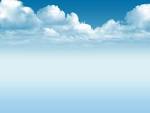 для совместной деятельности родителей с детьми в сети Интернет«Россия-Родина моя!»Авторы: Савельева Дарья Константиновна, Романова Ирина Александровна, воспитатели муниципального бюджетного дошкольного образовательного учреждения «Детский сад комбинированного вида № 383» городского округа СамараОбразовательная область: «Познавательное развитие»Уважаемые родители!Знакомство детей с родной страной формирует у них такие черты характера, которые помогут им стать патриотом и гражданином своей Родины. Ведь, яркие впечатления о родной природе, об истории родной страны, полученные в детстве, нередко остаются в памяти человека на всю жизнь. Любовь к родной стране играет огромную роль в становлении личности ребенка.День первый ПОНЕДЕЛЬНИК «ЧТО МЫ РОДИНОЙ ЗОВЕМ?»Спросите у ребят, в какой стране мы с Вами живем?Чувство любви к Родине – это одно из самых сильных чувств, без него человек ущербен, не ощущает своих корней. А почувствует ли человек привязанность к родной земле или отдалится от нее, это уже зависит от обстоятельств жизни и воспитания. Поэтому важно, чтобы ребенок почувствовал личную ответственность за родную землю и ее будущее.Смотрим и обсуждаем:Презентация «Моя Родина – Россия»:http://900igr.net/prezentatsii/strany/s.-Rossija-2.files/002-Moja-rodina-Rossija.htmlВопросы для обсуждения с ребенком:Назови главную площадь города Москвы?Назови символы Российской Федерации?Что изображено на гербе России?Назови цвета Российского флага?Назови названия городов , о которых ты узнал из презентации?День второй ВТОРНИК «ВОСХИЩАЮСЬ РОССИЕЙ!»Изучение истории родной земли, истинной истории Отечества, его боевых, трудовых и культурных традиций, устоев народа остается важнейшим направлением в воспитании чувства любви Родине.Читаем и заучиваем:Подборка стихотворений о Россииhttp://www.russlav.ru/aktualno/stikhi-o-rossii.html Выучите с детьми стихотворение В. Гудимов «Россия, Россия, Россия».День третий СРЕДА «ИСТОРИЯ РОССИИ»«Человеку никак нельзя жить без Родины, как нельзя жить без сердца». К. ПаустовскийСмотрим и обсуждаем:Видео «история России»:http://www.youtube.com/watch?v=waszCOR-tc4Вопросы для обсуждения с ребенком:Какой город называют столицей России?Кто основал город Владимир?Как называется известная книга Александра Суворова?Какое название у самой главной башни Московского Кремля?Сколько город насчитывает Российская Федерация?День четвертый ЧЕТВЕРГ «МОСКВА – СТОЛИЦА РОССИИ»Москвы пережила много исторических моментов от возникновения города до 1947 года: основание Москвы и строительство кремлевских стен; освобождение от татаро-монгольского ига и деятельность Ивана III; Смутное время и борьба Минина и Пожарского с польскими интервентами, Отечественная война 1812 года, Русская революция 1905 года, Великая Октябрьская социалистическая революция, Москва 30-х годов, Великая Отечественная война, День Победы.Смотрим и обсуждаем:Мультфильм «Тебе: Москва!»http://www.youtube.com/watch?v=GYptLc8_-2UВопросы для обсуждения с ребенком:Какая река протекает через столицу России?Какой князь основал Москву?Кто спас Москву от пожаров?Кто напал на Москву в 1812 году?День пятый ПЯТНИЦА «ГОРОД, В КОТОРОМ Я ЖИВУ»Спросите у ребят, где была сделана ракета, на которой Гагарин полетел в космос?Здесь, на берегах Волги, строят и автомобили, и самолеты, и космические корабли. С давних времен по великой реке плыли купеческие ладьи, тянули лямку бурлаки, потом и пароходы стали бегать. Именно здесь, под Самарой, Волгу пересекла железная дорога, которая впервые соединила запад и восток России. Ох, и разрослась с тех пор Самара! А в войну, когда сюда переехало правительство, этот город даже сделался «запасной» столицей. Сотни тысяч людей собираются под Самарой каждым летом на Грушинку – это самый большой в мире фестиваль песен под гитару. Сделайте акцент на то, что именно в Самаре находится все это.Смотрим и обсуждаем:Мультфильм  «Самара» http://mults.info/mults/?id=2271 Вопросы для обсуждения с ребенком:На берегу какой реки находится город Самара?Как во время Великой Отечественной войны называли наш город?День шестой СУББОТА «РОДНЫЕ ПРОСТОРЫ»Помните стихотворение из детства «если скажут слово Родина, сразу в памяти встает, старый дом, в саду смородина, старый тополь у ворот...». У каждого своя Родина, своя Россия. И как изобразить ее, как нарисовать Россию?Как бы это банально не звучало, если задается вопрос, как нарисовать Россию, то сразу приходят на ум такие особенности русского колорита, как Кремль, матрешка, валенки и медведи, при чем, как россиянам, так и иностранцам. Но если вы не хотите рисовать медведей в валенках, то можно нарисовать традиционный праздник масленицу с блинами и гуляниями,   игрушку, разрисованную под хохлому или гжель, людей в национальных костюмах нашей страны.Можно нарисовать столицу. Москва является ярким символом России, к тому же она обладает яркими отличительными чертами, по которым сразу становится понятно, какой город какой страны изображен на рисунке.Посмотрите и нарисуйте:Посмотрите и нарисуйте совместно с ребенком рисунок «Родные просторы. Родина моя», используя разнообразные техники рисования.http://wunderkind-blog.ru/risunok-rodnyie-prostoryi-rodina-moya/ Уважаемые родители!Воспитать патриота своей Родины – ответственная и сложная задача, решение которой в дошкольном детстве только начинается. Планомерная, систематическая работа, использование разнообразных средств воспитания, общие усилия детского сада и семьи, ответственность взрослых за свои слова и поступки могут дать положительные результаты и стать основой для дальнейшей работы по патриотическому воспитанию.